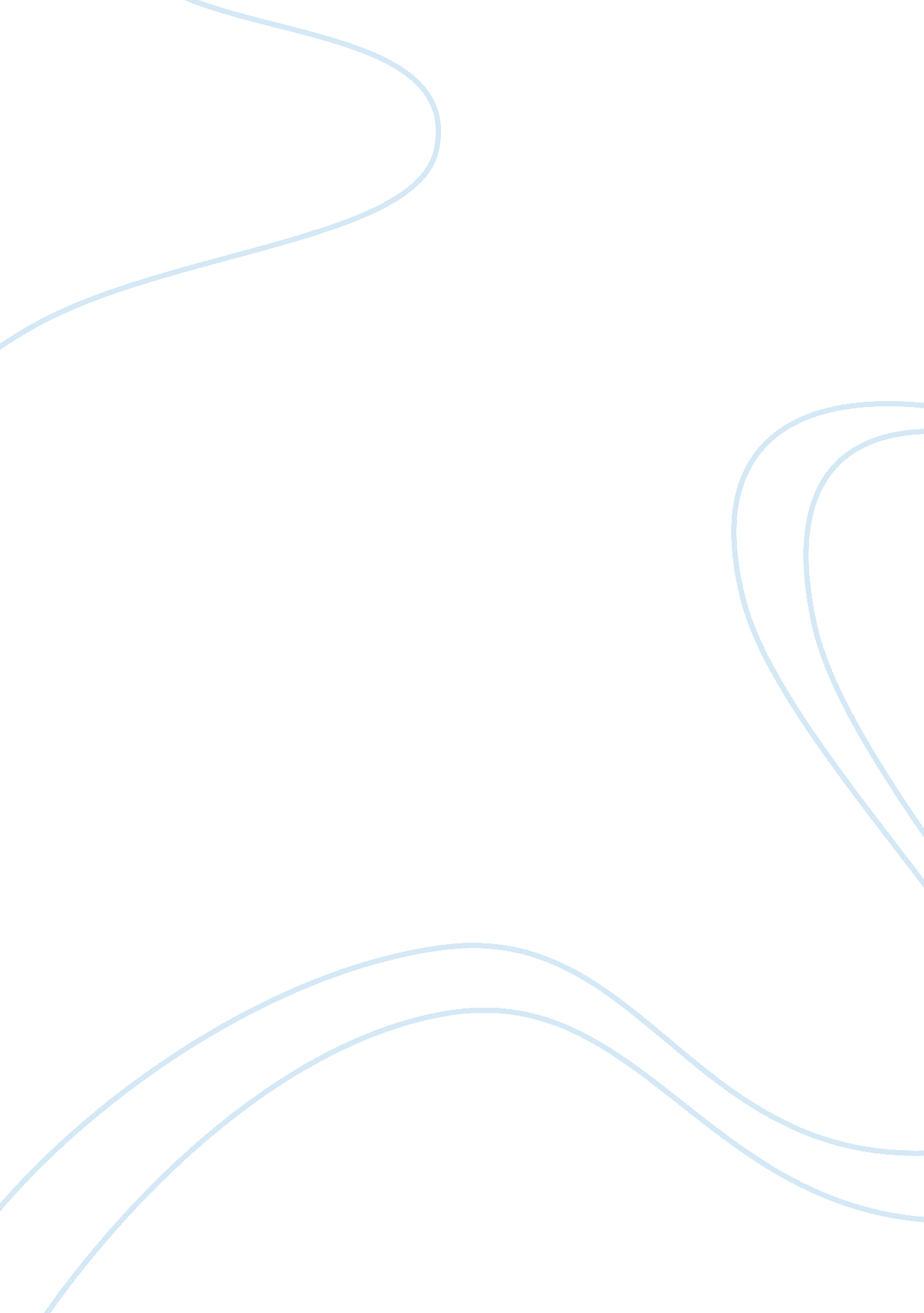 Essays parkMedia, Advertising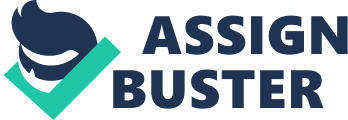 Before you need the best skin doctor in South Delhi, ask these questions! Ever wondered what would havehappened if you wouldn’t have had a beautiful or clearer skin? Well, eventhough beauty is a very subjective concept, but a good skin is nonethelessimportant for us all. Having dark spots, crow’s web near the eyes and wrinklesall over our face is the last thing that we expect to have. Age and time is however a cruel andrude magnitude to beauty and no matter what we do, it is inevitable. Yet, withthe latest discoveries of science and budding technologies, it is possible toreverse the affects of age. The requirement of best skin doctor in South Delhi is enough to explain your need fora healthy and gorgeous looking skin. But before you put your finger on the bestone, make sure that you ask these questions. ·        Will your dermatologist beon site during treatment? No matter how weird this question soundsto you, it is a matter of fact that a lot of skin doctors are not authorized toperform a few treatments, such as laser procedures. That is why, their teamperforms the treatments and the doctor is not available on site. ·        Does your dermatologist haveboard certification? Without a proper medical training, nodoctor has a right to call him/her the bestskin doctor in South Delhi. A dermatologist needs to have an authorized certificationthat certifies him/her as a doctor to perform treatments or procedures. ·        Does your dermatologist haveover 5 years of work experience? Do not go by the heavy advertising ofa skin clinic or spa center. It is essential for a dermatologist to have aminimum of 5 years of work experience so as to perform procedures on your skin.·        Does the clinic have lasertrained specialists? Lasering is an intricate process and ifyou need a treatment that involves laser, there should be a specialist trainedin this procedure. Dermalife is among the known skinclinics and offers the best skin doctorin South Delhi for you. Yet, do not forget to ask the aforesaid questions. 